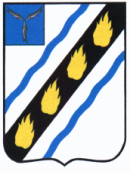 АДМИНИСТРАЦИЯСОВЕТСКОГО МУНИЦИПАЛЬНОГО  РАЙОНА        САРАТОВСКОЙ ОБЛАСТИПОСТАНОВЛЕНИЕот 29.01.2024 № 40	р.п. СтепноеОб утверждении муниципальной программы «Комплексное развитие территории Степновского муниципального образования Советского муниципального района Саратовской области»В соответствии с Федеральным законом от 06.10.2003 № 131-ФЗ «Об общих принципах организации местного самоуправления в Российской Федерации», Постановлением Правительства РФ от 31.05.2019 № 696 «Об утверждении государственной программы Российской Федерации «Комплексное развитие сельских территорий»», руководствуясь постановлением администрации Советского муниципального района от 21.06.2017 № 328 «Об утверждении Порядка принятия решений о разработке, формировании, реализации и оценки эффективности муниципальных программ Советского муниципального района, Степновского муниципального образования», Уставом Советского муниципального района, администрация Советского муниципального района ПОСТАНОВЛЯЕТ:Утвердить муниципальную программу «Комплексное развитие территории Степновского муниципального образования Советского муниципального района Саратовской области» согласно приложению.Настоящее постановление вступает в силу со дня официального опубликования в установленном порядке. Контроль за исполнением настоящего постановления возложить на первого заместителя главы администрации Советского муниципального района.Глава Советскогомуниципального  района                                                                 С.В. ПименовАверченко Э.О.5-00-37Приложение к постановлению администрации Советскогомуниципального районаот __29.01.2024 № 40Муниципальная программа«Комплексное развитие территории Степновского муниципального образования Советского муниципального района Саратовской области»р.п. Степное2024Паспорт муниципальной программыОбщая характеристика текущего состояния социально-экономического развития муниципального района в сфере реализации муниципальной программыБольшинство территорий Степновского муниципального образования характеризуется бытовой неустроенностью. Низкая оплата труда, а также отсутствие рабочих мест при недостаточном уровне оказания социальных услуг, необеспеченность жильем создают для населения, особенно для молодежи, непривлекательность проживания. Из-за отсутствия достойного заработка трудоспособное население среднего возраста вынуждено искать работу за пределами района. Молодежь уезжает в города на постоянное место жительства. Причинами сложившейся в течение нескольких десятилетий неблагоприятной ситуации в развитии Степновского муниципального образования являются остаточный принцип финансирования развития социальной и инженерной инфраструктуры, преобладание дотационности бюджетов, высокий уровень затратности развития территорий. В результате сложилась неблагоприятная демографическая ситуация, преобладает низкий уровень развития инженерной и социальной инфраструктуры. Совокупность указанных факторов пагубно отражается на перспективах оздоровления сельской экономики. Таким образом, целесообразность разработки Программы обусловлена необходимостью поддержки развития социальной, инженерной и транспортной инфраструктуры Степновского муниципального образования Советского муниципального района.2. Цель и задачи муниципальной программыЦель:сохранение и увеличение населения Степновского муниципального образования Советского муниципального района;обеспечение ремонта и обустройства автомобильных дорог общего пользования местного значения с твердым покрытием, ведущих от сети автомобильных дорог общего пользования местного значения к общественно значимым объектам Степновского муниципального образования Советского муниципального района, объектам производства и переработки продукции;реализация проектов по благоустройству Степновского муниципального образования Советского муниципального района с участием жителей.Задачи:развитие сети дорог, ведущих от сети автомобильных дорог общего пользования местного значения к общественно значимым объектам Степновского муниципального образования Советского муниципального района, объектам производства и переработки продукции.Сроки и этапы реализации муниципальной программыСрок реализации Программы составляет 3 года – с 2024 по 2026 годы. Выделение отдельных этапов реализации муниципальной программы не предполагается.4. Перечень основных мероприятий муниципальной программыи целевых показателей (индикаторов)Перечень основных мероприятий Программы отражен в приложении № 1 к Программе. Перечень целевых индикаторов отражен в приложении № 2 к Программе.5. Объем и источники финансового обеспечения муниципальной программыСведения об объемах и источниках финансового обеспечения Программы  отражены в приложении № 3 к Программе.6. Механизм реализации программыПрограмма реализуется в соответствии с законодательством Российской Федерации, Саратовской области и Советского муниципального района. Программа включает в себя следующие мероприятия:создание благоприятных условий проживания в Степновском муниципальном образовании Советского муниципального района.Реализация комплекса программных мероприятий сопряжена со следующими рисками:несвоевременность финансирования запланированных мероприятий;сокращение объемов финансирования запланированных мероприятий;возникновение чрезвычайных ситуаций природного и техногенного характера;при осуществлении закупок согласно Федеральному закону от 05.04.2013 № 44-ФЗ «О контрактной системе в сфере закупок товаров, работ, услуг для обеспечения государственных и муниципальных нужд» часть заказов может быть не размещена в связи с отсутствием претендентов;заключение муниципальных контрактов с организациями, которые могут оказаться неспособными исполнить обязательства по контрактам.Мониторинг реализации Программы осуществляется отделом промышленности, теплоэнергетического комплекса, капитального строительства и архитектуры  администрации Советского муниципального района. При изменении объемов бюджетного и внебюджетного финансирования программы в установленном порядке проводится корректировка значений целевых индикаторов и показателей программных мероприятий.7. Система управления реализацией муниципальной программыОрганизация и контроль реализации мероприятий Программы осуществляется в соответствии с федеральным законодательством, нормативно- правовыми актами органов власти Саратовской области и актами органов местного самоуправления Советского муниципального района. Заказчик Программы с учетом выделяемых на ее реализацию финансовых средств уточняет целевые показатели и затраты по программным мероприятиям, состав исполнителей. Отдел промышленности, теплоэнергетического комплекса, капитального строительства и архитектуры администрации Советского муниципального района с участием заинтересованных органов организует проверку хода реализации Программы (целевое, эффективное использование средств, сроки реализации программных мероприятий, конечные результаты Программы). Верно:Руководитель аппарата                                                                 И.Е. ГригорьеваПриложение № 1 к муниципальной программе«Комплексное развитие территории Степновского муниципального образования Советского муниципального района Саратовской области»Перечень основных мероприятий муниципальной программы «Комплексное развитие территории Степновского муниципального образования Советского муниципального района Саратовской области»Приложение № 2 к муниципальной программе«Комплексное развитие территории Степновского муниципального образования Советского муниципального района Саратовской области»Сведения о целевых показателях (индикаторах) муниципальной программ «Комплексное развитие территории Степновского муниципального образования Советского муниципального района Саратовской области»Приложение № 3 к Программе«Комплексное развитие территории Степновского муниципального образования Советского муниципального района Саратовской области»Сведения об объемах и источниках финансового обеспечения муниципальной программы«Комплексное развитие территории Степновского муниципального образования Советского муниципального района Саратовской области»Наименованиемуниципальной программы:«Комплексное развитие территории Степновского муниципального образования Советского муниципального района Саратовской области» (далее – Программа)«Комплексное развитие территории Степновского муниципального образования Советского муниципального района Саратовской области» (далее – Программа)«Комплексное развитие территории Степновского муниципального образования Советского муниципального района Саратовской области» (далее – Программа)«Комплексное развитие территории Степновского муниципального образования Советского муниципального района Саратовской области» (далее – Программа)«Комплексное развитие территории Степновского муниципального образования Советского муниципального района Саратовской области» (далее – Программа)«Комплексное развитие территории Степновского муниципального образования Советского муниципального района Саратовской области» (далее – Программа)Цель муниципальной программы:сохранение  и увеличние населения Степновского муниципального образования Советского муниципального района;обеспечение ремонта и обустройства автомобильных дорог общего пользования местного значения с твердым покрытием, ведущих от сети автомобильных дорог общего пользования местного значения к общественно значимым объектам населенных пунктов, расположенных на территории Степновского муниципального образования, объектам производства и переработки продукции;реализация проектов по благоустройству территории Степновского муниципального образования с участием жителей. сохранение  и увеличние населения Степновского муниципального образования Советского муниципального района;обеспечение ремонта и обустройства автомобильных дорог общего пользования местного значения с твердым покрытием, ведущих от сети автомобильных дорог общего пользования местного значения к общественно значимым объектам населенных пунктов, расположенных на территории Степновского муниципального образования, объектам производства и переработки продукции;реализация проектов по благоустройству территории Степновского муниципального образования с участием жителей. сохранение  и увеличние населения Степновского муниципального образования Советского муниципального района;обеспечение ремонта и обустройства автомобильных дорог общего пользования местного значения с твердым покрытием, ведущих от сети автомобильных дорог общего пользования местного значения к общественно значимым объектам населенных пунктов, расположенных на территории Степновского муниципального образования, объектам производства и переработки продукции;реализация проектов по благоустройству территории Степновского муниципального образования с участием жителей. сохранение  и увеличние населения Степновского муниципального образования Советского муниципального района;обеспечение ремонта и обустройства автомобильных дорог общего пользования местного значения с твердым покрытием, ведущих от сети автомобильных дорог общего пользования местного значения к общественно значимым объектам населенных пунктов, расположенных на территории Степновского муниципального образования, объектам производства и переработки продукции;реализация проектов по благоустройству территории Степновского муниципального образования с участием жителей. сохранение  и увеличние населения Степновского муниципального образования Советского муниципального района;обеспечение ремонта и обустройства автомобильных дорог общего пользования местного значения с твердым покрытием, ведущих от сети автомобильных дорог общего пользования местного значения к общественно значимым объектам населенных пунктов, расположенных на территории Степновского муниципального образования, объектам производства и переработки продукции;реализация проектов по благоустройству территории Степновского муниципального образования с участием жителей. сохранение  и увеличние населения Степновского муниципального образования Советского муниципального района;обеспечение ремонта и обустройства автомобильных дорог общего пользования местного значения с твердым покрытием, ведущих от сети автомобильных дорог общего пользования местного значения к общественно значимым объектам населенных пунктов, расположенных на территории Степновского муниципального образования, объектам производства и переработки продукции;реализация проектов по благоустройству территории Степновского муниципального образования с участием жителей. Задачи муниципальной программы:развитие сети дорог, ведущих от сети автомобильных дорог общего пользования местного значения к общественно значимым объектам Степновского муниципального образования, расположенных на территории Степновского муниципального образования, объектам производства и переработки продукции.развитие сети дорог, ведущих от сети автомобильных дорог общего пользования местного значения к общественно значимым объектам Степновского муниципального образования, расположенных на территории Степновского муниципального образования, объектам производства и переработки продукции.развитие сети дорог, ведущих от сети автомобильных дорог общего пользования местного значения к общественно значимым объектам Степновского муниципального образования, расположенных на территории Степновского муниципального образования, объектам производства и переработки продукции.развитие сети дорог, ведущих от сети автомобильных дорог общего пользования местного значения к общественно значимым объектам Степновского муниципального образования, расположенных на территории Степновского муниципального образования, объектам производства и переработки продукции.развитие сети дорог, ведущих от сети автомобильных дорог общего пользования местного значения к общественно значимым объектам Степновского муниципального образования, расположенных на территории Степновского муниципального образования, объектам производства и переработки продукции.развитие сети дорог, ведущих от сети автомобильных дорог общего пользования местного значения к общественно значимым объектам Степновского муниципального образования, расположенных на территории Степновского муниципального образования, объектам производства и переработки продукции.Сроки реализации муниципальной программы:2024-2026 гг.2024-2026 гг.2024-2026 гг.2024-2026 гг.2024-2026 гг.2024-2026 гг.Ответственный исполнитель:отдел промышленности, теплоэнергетического комплекса, капитального строительств и архитектуры администрация Советского муниципального района.отдел промышленности, теплоэнергетического комплекса, капитального строительств и архитектуры администрация Советского муниципального района.отдел промышленности, теплоэнергетического комплекса, капитального строительств и архитектуры администрация Советского муниципального района.отдел промышленности, теплоэнергетического комплекса, капитального строительств и архитектуры администрация Советского муниципального района.отдел промышленности, теплоэнергетического комплекса, капитального строительств и архитектуры администрация Советского муниципального района.отдел промышленности, теплоэнергетического комплекса, капитального строительств и архитектуры администрация Советского муниципального района.Соисполнители программы:подрядчики (по согласованию)подрядчики (по согласованию)подрядчики (по согласованию)подрядчики (по согласованию)подрядчики (по согласованию)подрядчики (по согласованию)Объемы финансового обеспечения муниципальной программы, в том числе по годам:Расходы (тыс. руб.)Расходы (тыс. руб.)Расходы (тыс. руб.)Расходы (тыс. руб.)Расходы (тыс. руб.)Расходы (тыс. руб.)Расходы (тыс. руб.)Объемы финансового обеспечения муниципальной программы, в том числе по годам:Всего202420252025202620262026Всего, в том числе:4 158,94 158,90,00,00,00,00,0бюджет муниципального района 2 158,92 158,90,00,00,00,00,0федеральный бюджет (прогнозно)1 960,01 960,00,00,00,00,00,0областной бюджет (прогнозно)40,040,00,00,00,00,00,0внебюджетные источники (прогнозно)0,00,00,00,00,00,00,00,0Ожидаемые конечные результаты реализации программы:развитие Степновского муниципального образования под компактную жилую застройку;строительство автомобильных дорог до объектов сельского хозяйства;благоустройство Степновского муниципального образования.развитие Степновского муниципального образования под компактную жилую застройку;строительство автомобильных дорог до объектов сельского хозяйства;благоустройство Степновского муниципального образования.развитие Степновского муниципального образования под компактную жилую застройку;строительство автомобильных дорог до объектов сельского хозяйства;благоустройство Степновского муниципального образования.развитие Степновского муниципального образования под компактную жилую застройку;строительство автомобильных дорог до объектов сельского хозяйства;благоустройство Степновского муниципального образования.развитие Степновского муниципального образования под компактную жилую застройку;строительство автомобильных дорог до объектов сельского хозяйства;благоустройство Степновского муниципального образования.развитие Степновского муниципального образования под компактную жилую застройку;строительство автомобильных дорог до объектов сельского хозяйства;благоустройство Степновского муниципального образования.Система организации контроля за исполнением программы:Заказчик Программы, с учетом выделяемых на ее реализацию финансовых средств, уточняет целевые показатели и затраты по программным мероприятиям, состав исполнителей. Отдел промышленности, теплоэнергетического комплекса, капитального строительства и архитектуры администрации Советского муниципального района с участием заинтересованных органов организует проверку хода реализации Программы (целевое, эффективное использование средств, сроки реализации программных мероприятий, конечные результаты Программы). Заказчик Программы, с учетом выделяемых на ее реализацию финансовых средств, уточняет целевые показатели и затраты по программным мероприятиям, состав исполнителей. Отдел промышленности, теплоэнергетического комплекса, капитального строительства и архитектуры администрации Советского муниципального района с участием заинтересованных органов организует проверку хода реализации Программы (целевое, эффективное использование средств, сроки реализации программных мероприятий, конечные результаты Программы). Заказчик Программы, с учетом выделяемых на ее реализацию финансовых средств, уточняет целевые показатели и затраты по программным мероприятиям, состав исполнителей. Отдел промышленности, теплоэнергетического комплекса, капитального строительства и архитектуры администрации Советского муниципального района с участием заинтересованных органов организует проверку хода реализации Программы (целевое, эффективное использование средств, сроки реализации программных мероприятий, конечные результаты Программы). Заказчик Программы, с учетом выделяемых на ее реализацию финансовых средств, уточняет целевые показатели и затраты по программным мероприятиям, состав исполнителей. Отдел промышленности, теплоэнергетического комплекса, капитального строительства и архитектуры администрации Советского муниципального района с участием заинтересованных органов организует проверку хода реализации Программы (целевое, эффективное использование средств, сроки реализации программных мероприятий, конечные результаты Программы). Заказчик Программы, с учетом выделяемых на ее реализацию финансовых средств, уточняет целевые показатели и затраты по программным мероприятиям, состав исполнителей. Отдел промышленности, теплоэнергетического комплекса, капитального строительства и архитектуры администрации Советского муниципального района с участием заинтересованных органов организует проверку хода реализации Программы (целевое, эффективное использование средств, сроки реализации программных мероприятий, конечные результаты Программы). Заказчик Программы, с учетом выделяемых на ее реализацию финансовых средств, уточняет целевые показатели и затраты по программным мероприятиям, состав исполнителей. Отдел промышленности, теплоэнергетического комплекса, капитального строительства и архитектуры администрации Советского муниципального района с участием заинтересованных органов организует проверку хода реализации Программы (целевое, эффективное использование средств, сроки реализации программных мероприятий, конечные результаты Программы). № п/пНаименование мероприятийУчастник муниципальной программыСрок реализацииСрок реализацииНачало (год)Окончание (год)123451Ремонт автомобильной дороги общего пользования местного зачения, расположенной по адресу: Саратовская область, Советский район, р.п. Степное, ул. Новая (от дома № 28 до д.№42, от дома № 28 до д. № 12, проезд от ул. Новая до д. № 12 до ул. Степная д. 10)Администрация Советского муниципального района20242026№ п/пНаименование подпрограммы, наименование показателяЕдиница измеренияГодГодГод№ п/пНаименование подпрограммы, наименование показателяЕдиница измерения2024202520261234561Ремонт автомобильной дороги общего пользования местного зачения, расположенной по адресу: Саратовская область, Советский район, р.п. Степное, ул. Новая (от дома № 28 до д.№42, от дома № 28 до д. № 12, проезд от ул. Новая до д. № 12 до ул. Степная д. 10)тыс.руб.4 158,90,00,0НаименованиеОтветственный исполнитель, соисполнитель, участник муниципальной программы (соисполнитель подпрограммы) (далее - исполнитель)Источники финансового обеспеченияОбъемы финансового обеспечения  всего, тыс. рублейГодГодГодНаименованиеОтветственный исполнитель, соисполнитель, участник муниципальной программы (соисполнитель подпрограммы) (далее - исполнитель)Источники финансового обеспеченияОбъемы финансового обеспечения  всего, тыс. рублей2024202520261234557Ремонт автомобильной дороги общего пользования местного зачения, расположенной по адресу: Саратовская область, Советский район, р.п. Степное, ул. Новая (от дома № 28 до д.№42, от дома № 28 до д. № 12, проезд от ул. Новая до д. № 12 до ул. Степная д. 10)Администрация Советского муниципального образованиявсего4 158,94 158,90,00,0Ремонт автомобильной дороги общего пользования местного зачения, расположенной по адресу: Саратовская область, Советский район, р.п. Степное, ул. Новая (от дома № 28 до д.№42, от дома № 28 до д. № 12, проезд от ул. Новая до д. № 12 до ул. Степная д. 10)Администрация Советского муниципального образованиябюджет муниципального образования2 158,92 158,90,00,0Ремонт автомобильной дороги общего пользования местного зачения, расположенной по адресу: Саратовская область, Советский район, р.п. Степное, ул. Новая (от дома № 28 до д.№42, от дома № 28 до д. № 12, проезд от ул. Новая до д. № 12 до ул. Степная д. 10)Администрация Советского муниципального образованияфедеральный бюджет (прогнозно)1 960,01 960,00,00,0Ремонт автомобильной дороги общего пользования местного зачения, расположенной по адресу: Саратовская область, Советский район, р.п. Степное, ул. Новая (от дома № 28 до д.№42, от дома № 28 до д. № 12, проезд от ул. Новая до д. № 12 до ул. Степная д. 10)Администрация Советского муниципального образованияобластной бюджет (прогнозно)40,040,00,00,0Ремонт автомобильной дороги общего пользования местного зачения, расположенной по адресу: Саратовская область, Советский район, р.п. Степное, ул. Новая (от дома № 28 до д.№42, от дома № 28 до д. № 12, проезд от ул. Новая до д. № 12 до ул. Степная д. 10)Администрация Советского муниципального образованиявнебюджетные источники (прогнозно)0,00,00,00,0